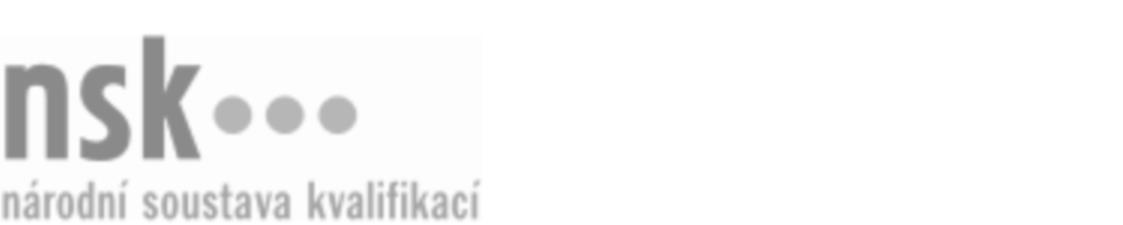 Autorizované osobyAutorizované osobyAutorizované osobyAutorizované osobyAutorizované osobyAutorizované osobyAutorizované osobyAutorizované osobySpecialista/specialistka náboru, přijímání a uvolňování zaměstnanců (kód: 62-013-R) Specialista/specialistka náboru, přijímání a uvolňování zaměstnanců (kód: 62-013-R) Specialista/specialistka náboru, přijímání a uvolňování zaměstnanců (kód: 62-013-R) Specialista/specialistka náboru, přijímání a uvolňování zaměstnanců (kód: 62-013-R) Specialista/specialistka náboru, přijímání a uvolňování zaměstnanců (kód: 62-013-R) Specialista/specialistka náboru, přijímání a uvolňování zaměstnanců (kód: 62-013-R) Specialista/specialistka náboru, přijímání a uvolňování zaměstnanců (kód: 62-013-R) Specialista/specialistka náboru, přijímání a uvolňování zaměstnanců (kód: 62-013-R) Autorizující orgán:Autorizující orgán:Ministerstvo práce a sociálních věcíMinisterstvo práce a sociálních věcíMinisterstvo práce a sociálních věcíMinisterstvo práce a sociálních věcíMinisterstvo práce a sociálních věcíMinisterstvo práce a sociálních věcíMinisterstvo práce a sociálních věcíMinisterstvo práce a sociálních věcíMinisterstvo práce a sociálních věcíMinisterstvo práce a sociálních věcíMinisterstvo práce a sociálních věcíMinisterstvo práce a sociálních věcíSkupina oborů:Skupina oborů:Ekonomie (kód: 62)Ekonomie (kód: 62)Ekonomie (kód: 62)Ekonomie (kód: 62)Ekonomie (kód: 62)Ekonomie (kód: 62)Povolání:Povolání:Specialista náboru pracovních silSpecialista náboru pracovních silSpecialista náboru pracovních silSpecialista náboru pracovních silSpecialista náboru pracovních silSpecialista náboru pracovních silSpecialista náboru pracovních silSpecialista náboru pracovních silSpecialista náboru pracovních silSpecialista náboru pracovních silSpecialista náboru pracovních silSpecialista náboru pracovních silKvalifikační úroveň NSK - EQF:Kvalifikační úroveň NSK - EQF:666666Platnost standarduPlatnost standarduPlatnost standarduPlatnost standarduPlatnost standarduPlatnost standarduPlatnost standarduPlatnost standarduStandard je platný od: 25.11.2023Standard je platný od: 25.11.2023Standard je platný od: 25.11.2023Standard je platný od: 25.11.2023Standard je platný od: 25.11.2023Standard je platný od: 25.11.2023Standard je platný od: 25.11.2023Standard je platný od: 25.11.2023Specialista/specialistka náboru, přijímání a uvolňování zaměstnanců,  28.03.2024 20:32:48Specialista/specialistka náboru, přijímání a uvolňování zaměstnanců,  28.03.2024 20:32:48Specialista/specialistka náboru, přijímání a uvolňování zaměstnanců,  28.03.2024 20:32:48Specialista/specialistka náboru, přijímání a uvolňování zaměstnanců,  28.03.2024 20:32:48Specialista/specialistka náboru, přijímání a uvolňování zaměstnanců,  28.03.2024 20:32:48Strana 1 z 2Strana 1 z 2Autorizované osobyAutorizované osobyAutorizované osobyAutorizované osobyAutorizované osobyAutorizované osobyAutorizované osobyAutorizované osobyAutorizované osobyAutorizované osobyAutorizované osobyAutorizované osobyAutorizované osobyAutorizované osobyAutorizované osobyAutorizované osobyNázevNázevNázevNázevNázevNázevKontaktní adresaKontaktní adresa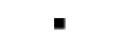 AABYSS s.r.o.AABYSS s.r.o.AABYSS s.r.o.AABYSS s.r.o.AABYSS s.r.o.Slévačská 752/36, 19800 Praha 9Slévačská 752/36, 19800 Praha 9AABYSS s.r.o.AABYSS s.r.o.AABYSS s.r.o.AABYSS s.r.o.AABYSS s.r.o.Slévačská 752/36, 19800 Praha 9Slévačská 752/36, 19800 Praha 9Slévačská 752/36, 19800 Praha 9Slévačská 752/36, 19800 Praha 9AKADEMIE PROFESNÍHO VZDĚLÁVÁNÍ s.r.o.AKADEMIE PROFESNÍHO VZDĚLÁVÁNÍ s.r.o.AKADEMIE PROFESNÍHO VZDĚLÁVÁNÍ s.r.o.AKADEMIE PROFESNÍHO VZDĚLÁVÁNÍ s.r.o.AKADEMIE PROFESNÍHO VZDĚLÁVÁNÍ s.r.o.Pivovarská 273, 68601 Uherské HradištěPivovarská 273, 68601 Uherské HradištěAKADEMIE PROFESNÍHO VZDĚLÁVÁNÍ s.r.o.AKADEMIE PROFESNÍHO VZDĚLÁVÁNÍ s.r.o.AKADEMIE PROFESNÍHO VZDĚLÁVÁNÍ s.r.o.AKADEMIE PROFESNÍHO VZDĚLÁVÁNÍ s.r.o.AKADEMIE PROFESNÍHO VZDĚLÁVÁNÍ s.r.o.Pivovarská 273, 68601 Uherské HradištěPivovarská 273, 68601 Uherské HradištěPivovarská 273, 68601 Uherské HradištěPivovarská 273, 68601 Uherské HradištěAM SOLVO, s.r.o.AM SOLVO, s.r.o.AM SOLVO, s.r.o.AM SOLVO, s.r.o.AM SOLVO, s.r.o.Holečkova 875/55, 15000 Praha 5 - SmíchovHolečkova 875/55, 15000 Praha 5 - SmíchovAM SOLVO, s.r.o.AM SOLVO, s.r.o.AM SOLVO, s.r.o.AM SOLVO, s.r.o.AM SOLVO, s.r.o.Holečkova 875/55, 15000 Praha 5 - SmíchovHolečkova 875/55, 15000 Praha 5 - SmíchovHolečkova 875/55, 15000 Praha 5 - SmíchovHolečkova 875/55, 15000 Praha 5 - SmíchovMARLIN, s.r.o.MARLIN, s.r.o.MARLIN, s.r.o.MARLIN, s.r.o.MARLIN, s.r.o.Města Mayen 1536, 68601 Uherské Hradiště - MařaticeMěsta Mayen 1536, 68601 Uherské Hradiště - MařaticeMěsta Mayen 1536, 68601 Uherské Hradiště - MařaticeMěsta Mayen 1536, 68601 Uherské Hradiště - MařaticeMemoro s.r.o.Memoro s.r.o.Memoro s.r.o.Memoro s.r.o.Memoro s.r.o.Oldřichov 195, 41724 JeníkovOldřichov 195, 41724 JeníkovMemoro s.r.o.Memoro s.r.o.Memoro s.r.o.Memoro s.r.o.Memoro s.r.o.Oldřichov 195, 41724 JeníkovOldřichov 195, 41724 JeníkovPeople Management Forum, z.s.People Management Forum, z.s.People Management Forum, z.s.People Management Forum, z.s.People Management Forum, z.s.Vítkova 244/8, 18600 Praha 8Vítkova 244/8, 18600 Praha 8Počítačová služba s.r.o.Počítačová služba s.r.o.Počítačová služba s.r.o.Počítačová služba s.r.o.Počítačová služba s.r.o.Stupkova 413/1a, 77900 OlomoucStupkova 413/1a, 77900 OlomoucPočítačová služba s.r.o.Počítačová služba s.r.o.Počítačová služba s.r.o.Počítačová služba s.r.o.Počítačová služba s.r.o.Stupkova 413/1a, 77900 OlomoucStupkova 413/1a, 77900 OlomoucStupkova 413/1a, 77900 OlomoucStupkova 413/1a, 77900 OlomoucPROFI-MEN, s.r.o.PROFI-MEN, s.r.o.PROFI-MEN, s.r.o.PROFI-MEN, s.r.o.PROFI-MEN, s.r.o.Jižní 870/2, 50003 Hradec KrálovéJižní 870/2, 50003 Hradec KrálovéPROFI-MEN, s.r.o.PROFI-MEN, s.r.o.PROFI-MEN, s.r.o.PROFI-MEN, s.r.o.PROFI-MEN, s.r.o.Jižní 870/2, 50003 Hradec KrálovéJižní 870/2, 50003 Hradec KrálovéJižní 870/2, 50003 Hradec KrálovéJižní 870/2, 50003 Hradec KrálovéTRIGON CELOŽIVOTNÍ VZDĚLÁVÁNÍ, s.r.o.TRIGON CELOŽIVOTNÍ VZDĚLÁVÁNÍ, s.r.o.TRIGON CELOŽIVOTNÍ VZDĚLÁVÁNÍ, s.r.o.TRIGON CELOŽIVOTNÍ VZDĚLÁVÁNÍ, s.r.o.TRIGON CELOŽIVOTNÍ VZDĚLÁVÁNÍ, s.r.o.Koterovská 345/16, 32600 PlzeňKoterovská 345/16, 32600 PlzeňKoterovská 345/16, 32600 PlzeňKoterovská 345/16, 32600 PlzeňIng. Václavíková MáriaIng. Václavíková MáriaIng. Václavíková MáriaIng. Václavíková MáriaIng. Václavíková MáriaRoklova 1904, 19016 Praha 9Roklova 1904, 19016 Praha 9Ing. Václavíková MáriaIng. Václavíková MáriaIng. Václavíková MáriaIng. Václavíková MáriaIng. Václavíková MáriaRoklova 1904, 19016 Praha 9Roklova 1904, 19016 Praha 9Specialista/specialistka náboru, přijímání a uvolňování zaměstnanců,  28.03.2024 20:32:48Specialista/specialistka náboru, přijímání a uvolňování zaměstnanců,  28.03.2024 20:32:48Specialista/specialistka náboru, přijímání a uvolňování zaměstnanců,  28.03.2024 20:32:48Specialista/specialistka náboru, přijímání a uvolňování zaměstnanců,  28.03.2024 20:32:48Specialista/specialistka náboru, přijímání a uvolňování zaměstnanců,  28.03.2024 20:32:48Strana 2 z 2Strana 2 z 2